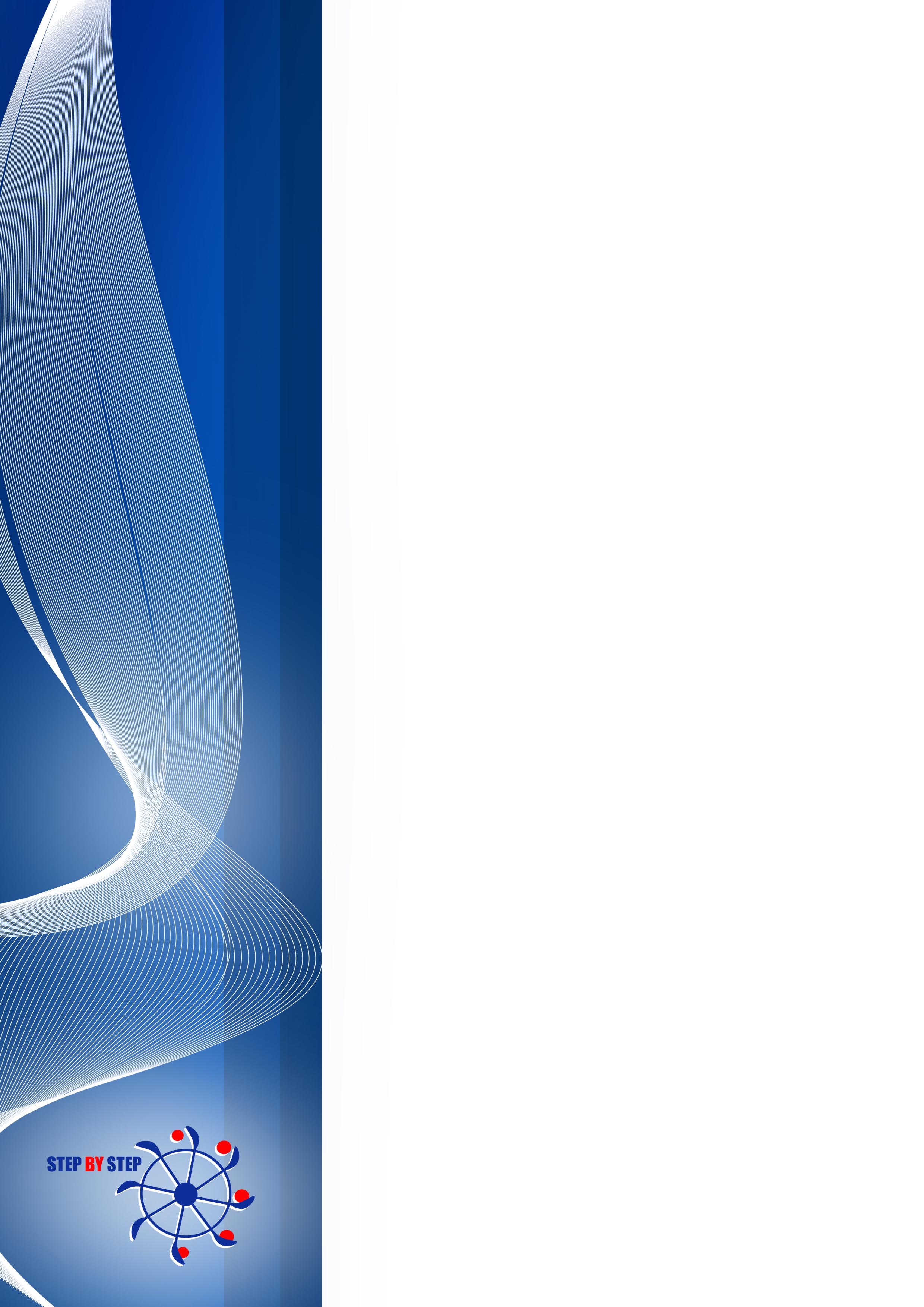 СодержаниеМетодическая часть	4Цель проекта	4Метод проведения исследования	4География проекта	4Целевая аудитория	4Время проведения работ	4Аналитическая часть	5Портрет участников исследования	5Соотношение производителей, дистрибьюторов и потребителей среди опрошенных	5Профиль респондентов – физических лиц	6Пол респондента	6Возраст респондента	6Количество членов семьи респондента	7Уровень дохода респондента	8Социальный статус респондента	9Профиль респондентов – представителей юридических лиц	10Численность сотрудников компаний	10Должности респондентов	10Известность брендов	12Спонтанная известность брендов / производителей сайдинга и фасадных панелей	12Известность брендов / производителей сайдинга и фасадных панелей «с подсказкой»	13Самые «покупаемые» бренды сайдинга	15Самые «покупаемые» бренды фасадных панелей	16С какими производителями наиболее часто сотрудничают дистрибьюторы	18Самые опасные конкуренты	19Оценки параметров сайдинга и фасадных панелей разных брендов	20Потребительский рейтинг «качество»	20Потребительский рейтинг «цена»	21Потребительский рейтинг «удобство монтажа»	22Потребительский рейтинг «устойчивость к выгоранию цвета»	23Потребительский рейтинг «экологичность»	25Потребительский рейтинг «гарантия»	26Лояльность к брендам	28Готовность порекомендовать бренд	28Резюме исследования	30Методическая частьЦель проектаПроведение независимого исследования с целью оценки текущего положения брендов сайдинга и фасадных панелей на российском рынке.Метод проведения исследованияЛичный и телефонный опросы.География проектаРоссийская ФедерацияЦелевая аудиторияКомпании-конкуренты: производители,дистрибьюторы;Потребители:юридические лица,физические лицаВремя проведения работАпрель –май 2015 г.Аналитическая частьПортрет участников исследованияСоотношение производителей, дистрибьюторов и потребителей среди опрошенныхВ исследовании принимали участие следующие категории респондентов: производители сайдинга и фасадных панелей, дистрибьюторы, строительные компании, физические лица. Следует заметить, что доля производителей и дистрибьюторов не велика, так как, во-первых, число таковых производителей само по себе не высоко, и, во-вторых, в данной категории респондентов было максимально число отказов от участия в исследовании. Диаграмма . Категории респондентов, %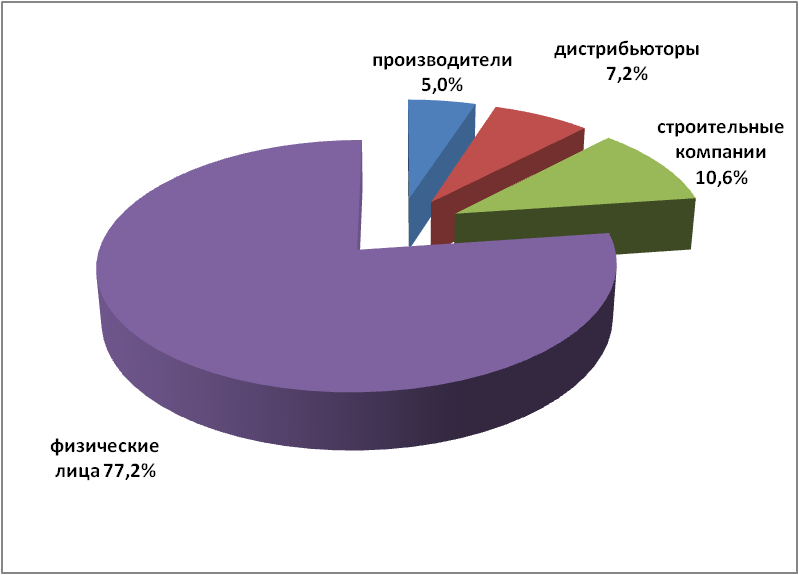 Наибольшей является доля респондентов - физических лиц. Аналитики не исключают, что среди них есть представители как дистрибьюторов, так и строителей, которые не пожелали раскрыть представляемую ими компанию. В связи с этим анкета была заранее адаптирована как для физических, так и для юридических лиц, чтобы нежелание респондентов раскрывать причастие к определенной компании не внесло погрешностей в полученные результаты.Профиль респондентов – физических лицПол респондентаСреди респондентов преобладали мужчины (79,3% участников).Диаграмма . Пол респондентов, % от числа респондентов - физ. лиц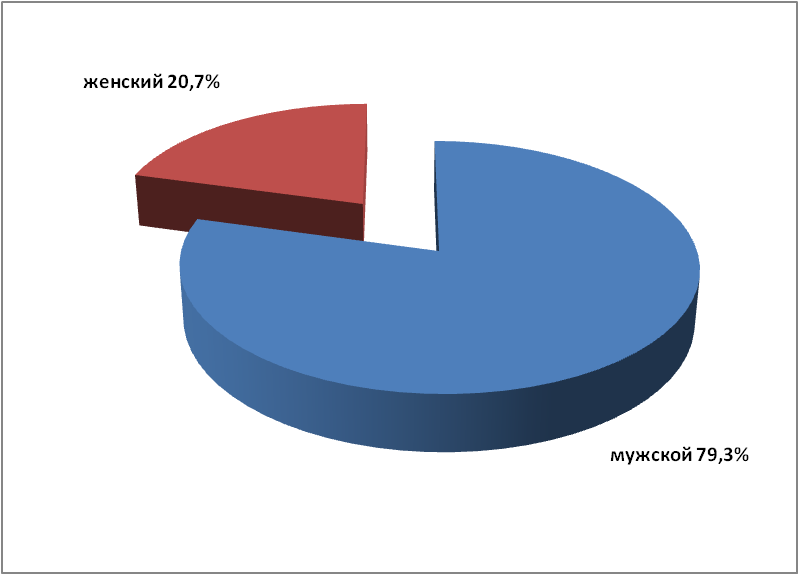 Возраст респондентаВ числе респондентов присутствуют лица разного возраста. Построенное распределение близко к нормальному статистическому распределению, что наглядно демонстрирует чистоту проведения опроса, когда максимальная доля опрошенных находится примерно посередине. В данном случае наибольшее число респондентов находится в возрасте 27-37 лет.Диаграмма . Распределение респондентов по возрасту, % от числа респондентов - физ. лиц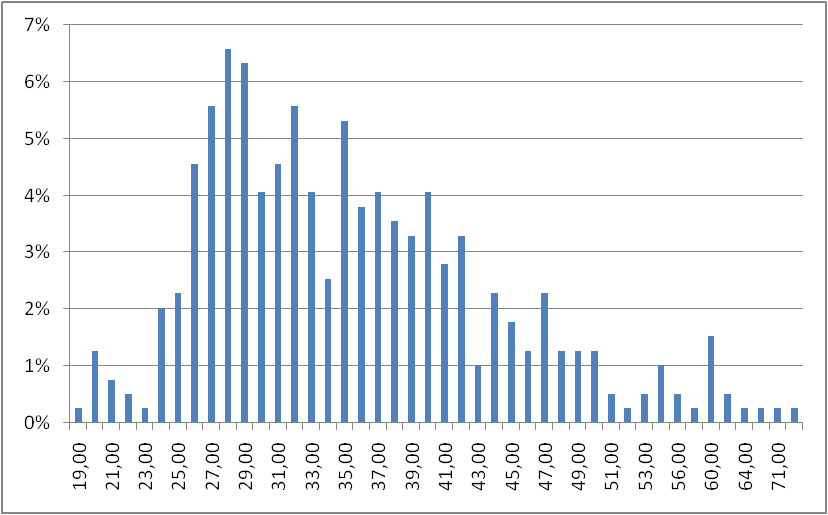 Количество членов семьи респондентаВ семье респондентов чаще всего 2-3 человека.Диаграмма . Общее число членов семей респондентов, %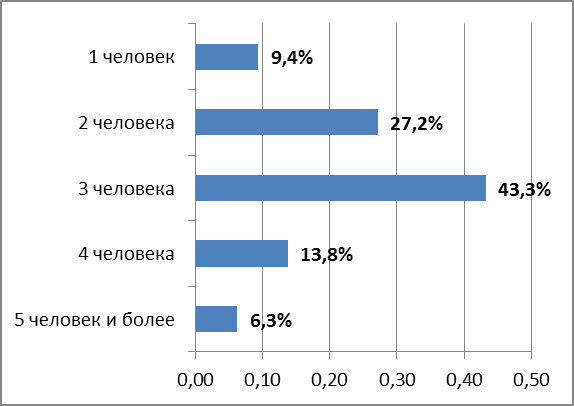 Среди членов семьи чаще всего двое работающих взрослых. Остальные члены семьи: или дети разного возраста, или неработающие взрослые. Таблица . Количество членов семей респондентов, % от давших ответ на вопросУровень дохода респондентаВ среднем уровень дохода респондентов средний. По оценкам участников исследования они имеют достаточно денег для приобретения продуктов питания и одежды (35,8%) или могут позволить себе приобретение товаров длительного пользования (30,9%). Данная осторожная оценка доходов респондентами характерна для «сложных» периодов в экономике страны.Диаграмма . Уровень дохода респондентов, % от давших ответ на вопрос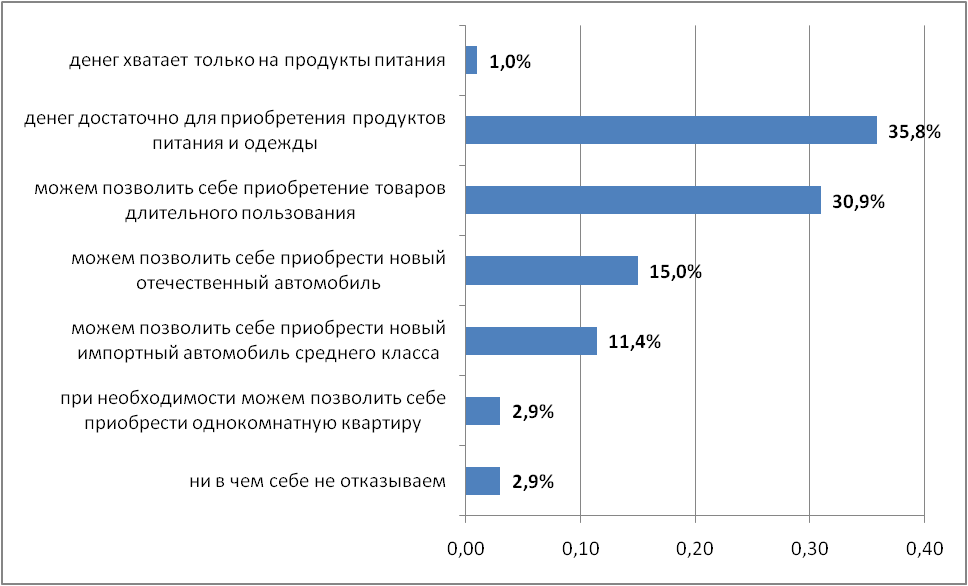 Социальный статус респондентаСреди респондентов максимальное число тех, кто являются специалистами (34,7%). Также велика доля ведущих специалистов (18,1%). Диаграмма . Статус респондентов, %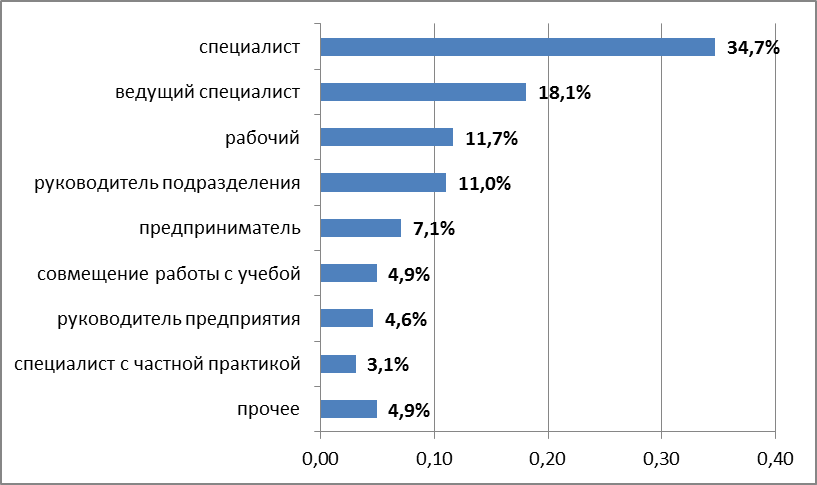 Профиль респондентов – представителей юридических лицЧисленность сотрудников компанийРеспондентов, представляющих компанию, попросили ответить на вопрос о численности персонала в представляемых ими компаниях. Ответы распределились таким образом, что наибольшее число соответствует компаниям с числом сотрудников 31-50 чел. (26,0%) и 11-30 чел. (24,7%). Диаграмма . Численность компаний – участников исследований, %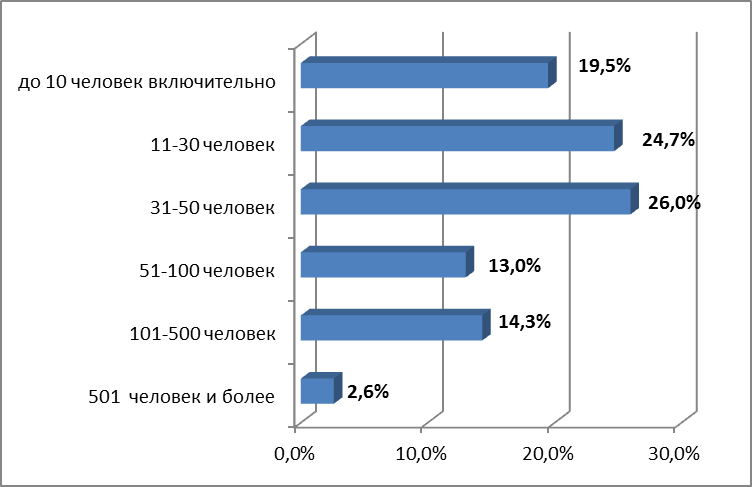 Должности респондентовСреди опрошенных присутствовали следующие сотрудники компаний (отсортировано по алфавиту):БригадирВедущий специалистГенеральный директорДиректорДиректор по технической частиЗаместитель директораЗаместитель руководителяЗастройщикКоммерческий директорМенеджерМенеджер отдела коттеджного и малоэтажного строительстваМенеджер по работе с юридическими лицамиНачальник отделаНачальник участкаПредпринимательПрорабРабочийРуководитель закупокРуководитель отделаРуководитель отдела по закупкамРуководитель отдела развитияРуководитель по работе с клиентамиРуководитель подразделенияРуководитель предприятияРуководитель проектаРуководитель товарным маркетингомСпециалистСпециалист по бригадеСпециалист по закупкамСтарший менеджер отдела продажСтроительЧастный предприниматель.Известность брендовСпонтанная известность брендов / производителей сайдинга и фасадных панелейУчастникам опроса было предложено назвать (самостоятельно, без подсказок со стороны интервьюеров) названия компаний по производству винилового сайдинга и фасадных панелей или бренды данных продуктов.Диаграмма . Спонтанная известность брендов сайдинга, %*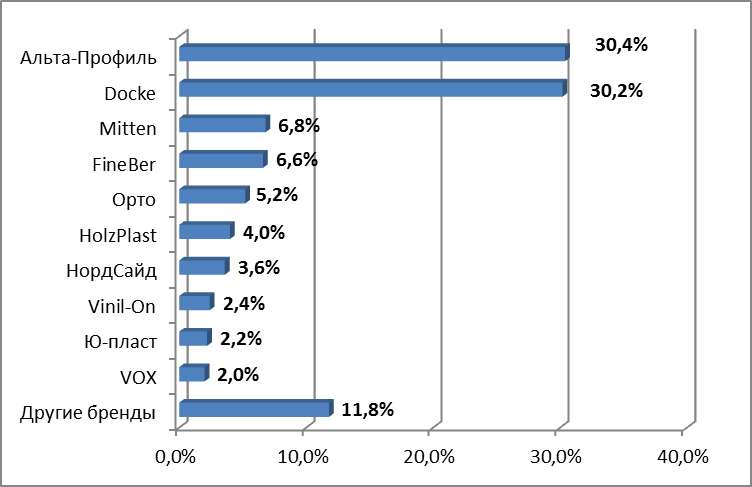 *За 100% принято общее число ответов на вопросПолученные результаты выявили двух лидеров: Альта-Профиль и Дёке, доли которых в общем объеме ответов составляют 30,4% и 30,2% соответственно. При этом компания Альта-Профиль находится на 1 месте, опережая конкурента на 0,2%.Респондентами также были указаны «другие» бренды сайдинга и фасадных панелей, которые им известны:BrusDecorFoundryKaycanRoyal-EuropeSaygaSnow BirdДоли указанных наименований в общем объеме ответов не высоки.Известность брендов / производителей сайдинга и фасадных панелей «с подсказкой»Следующим этапом анкетирования был вопрос о знании конкретного перечня брендов производителей.Диаграмма 9. Известность брендов винилового сайдинга, %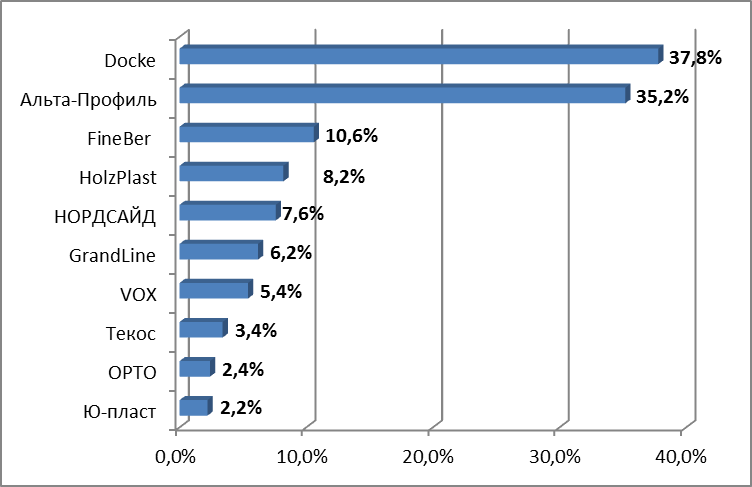 Полученные результаты дают неоднозначность ответов. В частности, по продукту «сайдинг» с перевесом 2,6% лидирует компания Docke (37,8%), на втором месте находится Альта-Профиль (35,2%). А по продукту «фасадные панели» лидером является компания Альта-Профиль (18,4%), обгоняя всех остальных игроков рынка. Диаграмма 10. Известность брендов фасадных панелей, %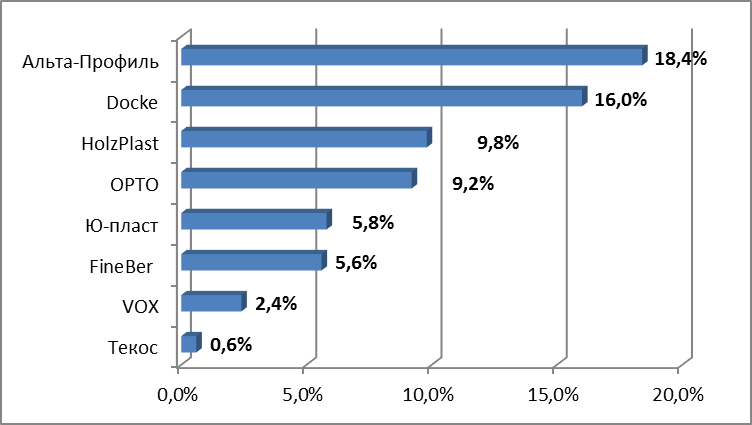 По продукту «фасадные панели» лидером ответов стала компания Альта-Профиль (18,4%).Самые «покупаемые» бренды сайдингаУчастникам исследования – физическим лицам, не представляющим какие-либо компании, был задан вопрос о том, сайдинг и/или фасадные панели какого бренда / производителя они покупали.Анализ ответов показал, что наиболее «покупаемым» брендом среди посетителей – физических лиц является Альта-Профиль. На приведенной далее диаграмме число ответов по данному бренду принято за 100%.Диаграмма 11. Потребительский рейтинг покупаемости брендов сайдинга физическими лицами, %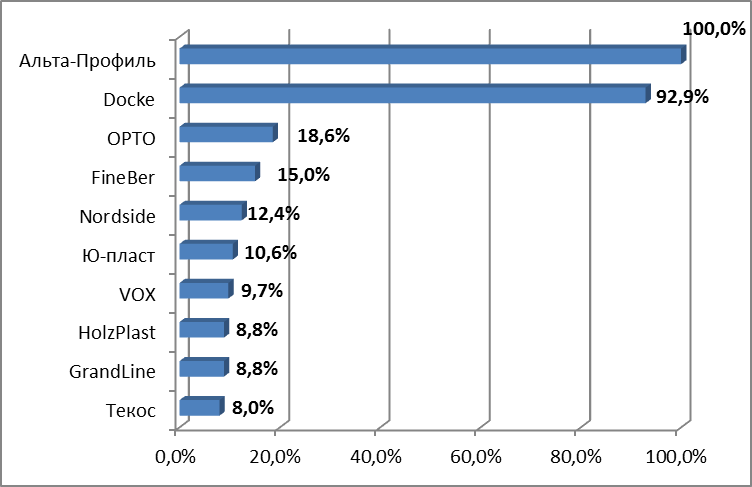 *Здесь и далее в рейтингах за 100% принято число ответов по бренду-лидеру.Анализ ответов представителей строительных компаний показал несколько иную картину: на первом месте находится компания Docke, а компания Альта-Профиль расположилась на 2 месте.Диаграмма 12. Потребительский рейтинг покупаемости брендов сайдинга строительными компаниями, %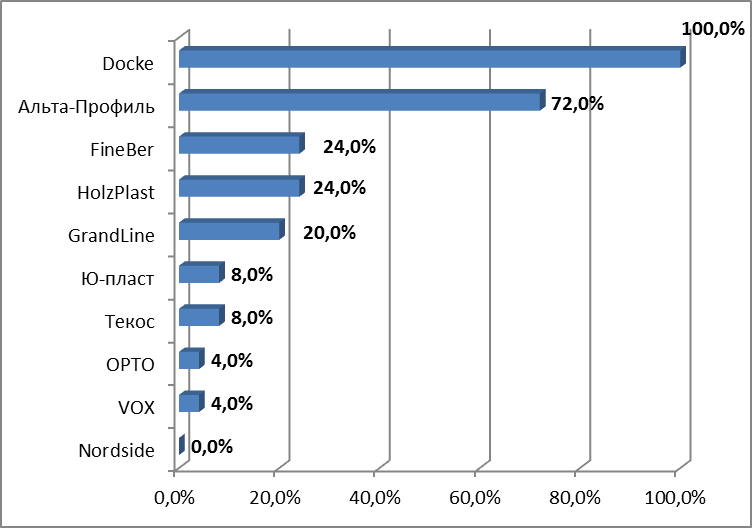 Самые «покупаемые» бренды фасадных панелейАнализ ответов по фасадным панелям выявил двух лидеров, Docke и Альта-Профиль. На диаграммах ниже приведены рейтинги, построенные по ответам физических лиц и юридических лиц.Диаграмма 13. Потребительский рейтинг покупаемости брендов фасадных панелей физическими лицами, %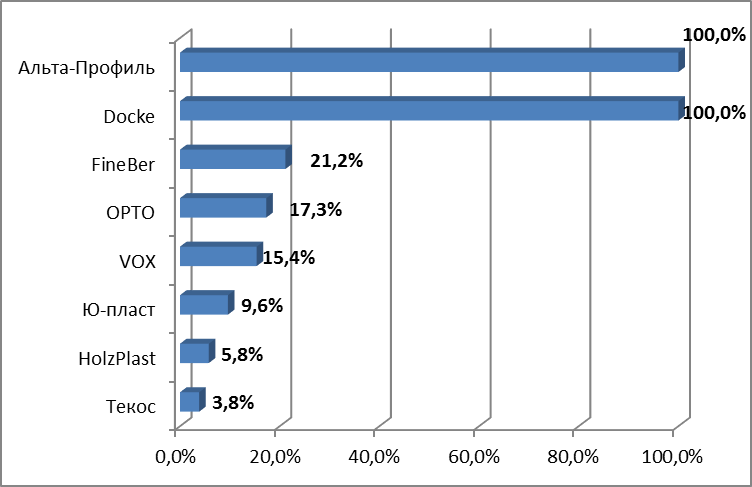 Очевидно, что в обеих категориях респондентов лидерами являются одни и те же компании.Диаграмма 14. Потребительский рейтинг покупаемости брендов фасадных панелей строительными компаниями, %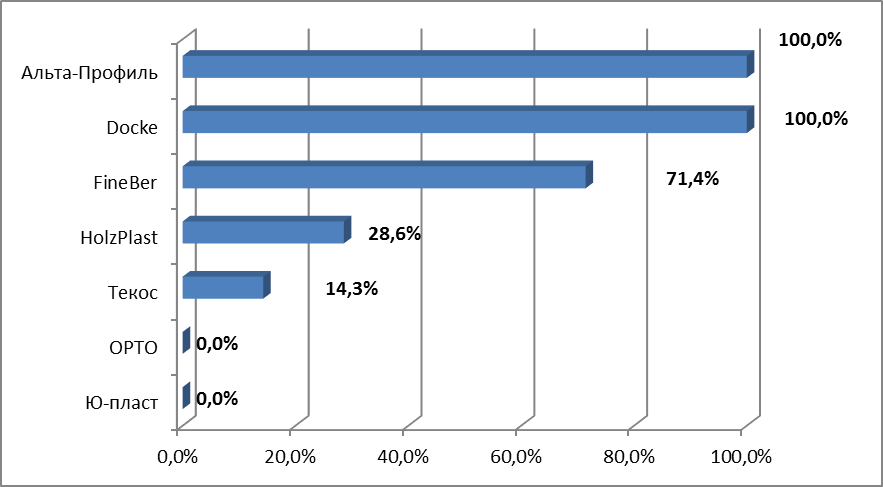 С какими производителями наиболее часто сотрудничают дистрибьюторыВ рамках исследования представителям компаний-дилеров был задан вопрос о том, с какими производителями сайдинга они чаще всего сотрудничают (продукцию каких производителей реализуют). Диаграмма 15. Потребительский рейтинг сотрудничества с производителями сайдинга, %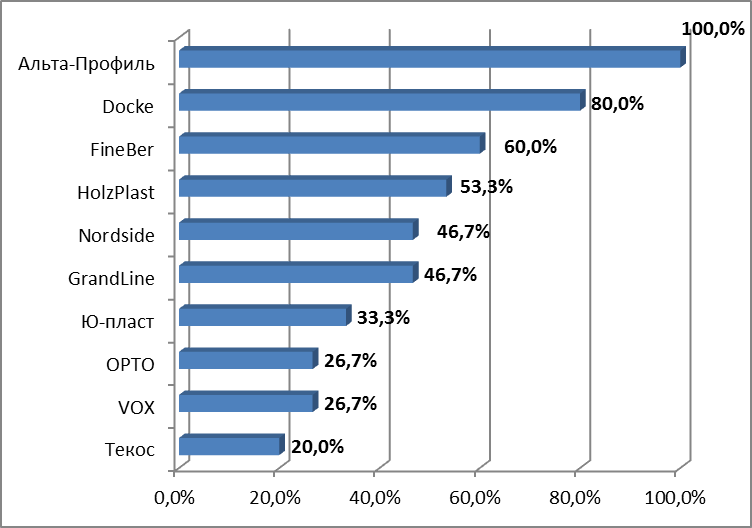 Анализ ответов показывает, что чаще всего и по сайдингу, и по фасадным панелям давались ответы «Альта-Профиль».Диаграмма 16. Потребительский рейтинг сотрудничества с производителями фасадных панелей, %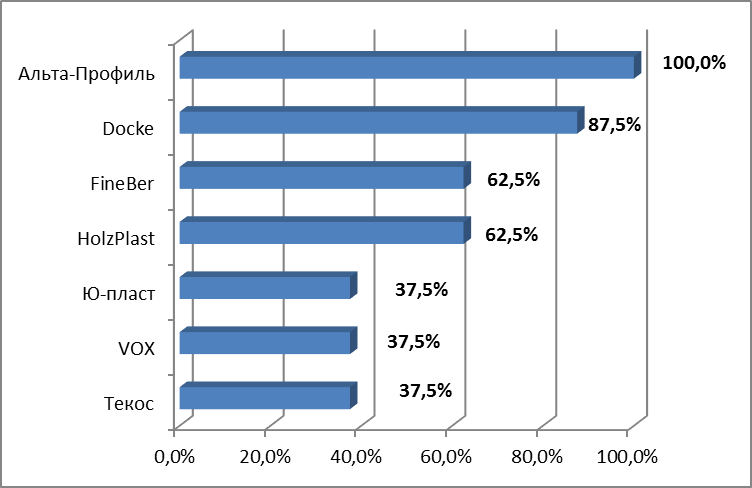 Самые опасные конкурентыПредставителям компаний – производителей был задан вопрос о том, какую компанию можно считать серьезным конкурентом. Максимальное число ответов было дано по компании «Альта-Профиль».Диаграмма 17. Потребительский рейтинг опасности конкурентов, %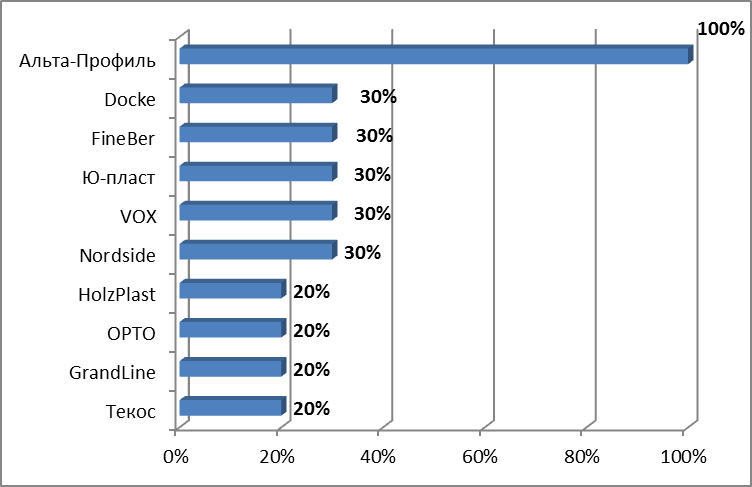 Оценки параметров сайдинга и фасадных панелей разных брендовПотребительский рейтинг «качество»Респондентам было предложено оценить качество перечисленных брендов (компаний) по 5 бальной шкале, где 5 – очень высокое качество, 1 – очень низкое качество. Анализ полученных ответов проводился с использованием методики Servqual, которая используется для количественного измерения удовлетворенности потреблением товара и услуги. На основе оценок респондентов рассчитывается индекс, определяющий важность того или иного параметра. Значения индекса могут быть от -1 до 1. Чем выше значение индекса, тем более удовлетворены респонденты данным критерием.На приведенных ниже диаграммах видно, что максимальная степень удовлетворенности качеством продукции наблюдается по компании Альта-Профиль для сайдинга и по компаниям Альта-Профиль и Docke  для фасадных панелей.Диаграмма 18. Потребительский рейтинг брендов по качеству сайдинга, %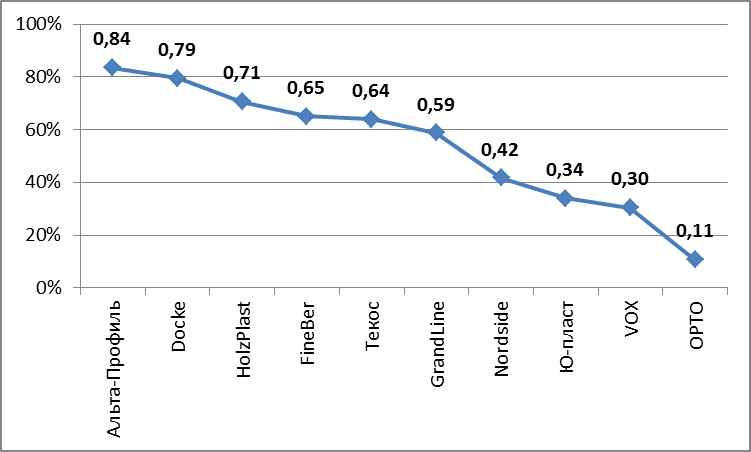 Диаграмма 19. Потребительский рейтинг брендов по качеству фасадных панелей, %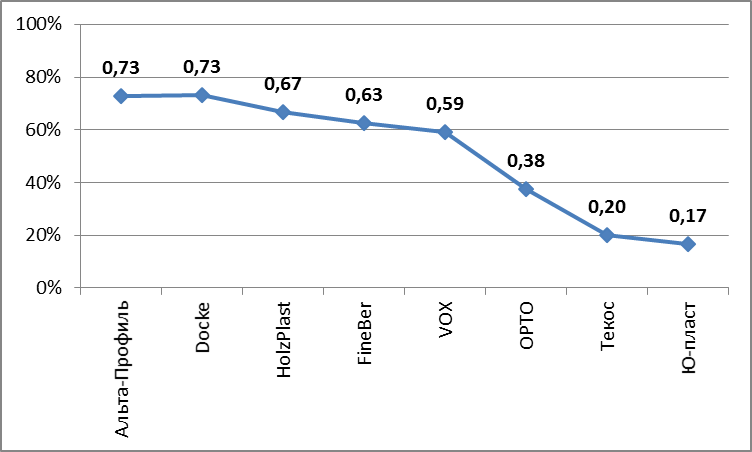 Потребительский рейтинг «цена»При оценке параметра «цена» (удовлетворенность ценой) максимальное число позитивных ответов по сайдингу дано для брендов Альта-Профиль и Docke.Диаграмма 20. Потребительский рейтинг брендов сайдинга по «приемлемости» цены, %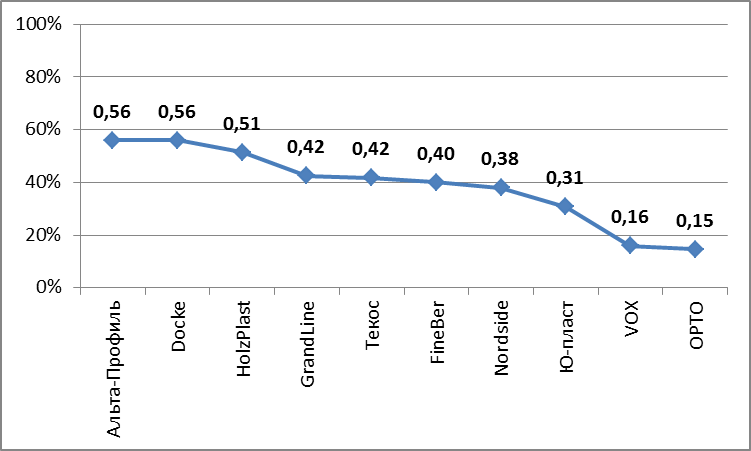 Иная картина наблюдается для продукта «фасадные панели», где на первом месте находится другой игрок – FineBer.Диаграмма 21. Потребительский рейтинг брендов фасадных панелей по «приемлемости» цены, %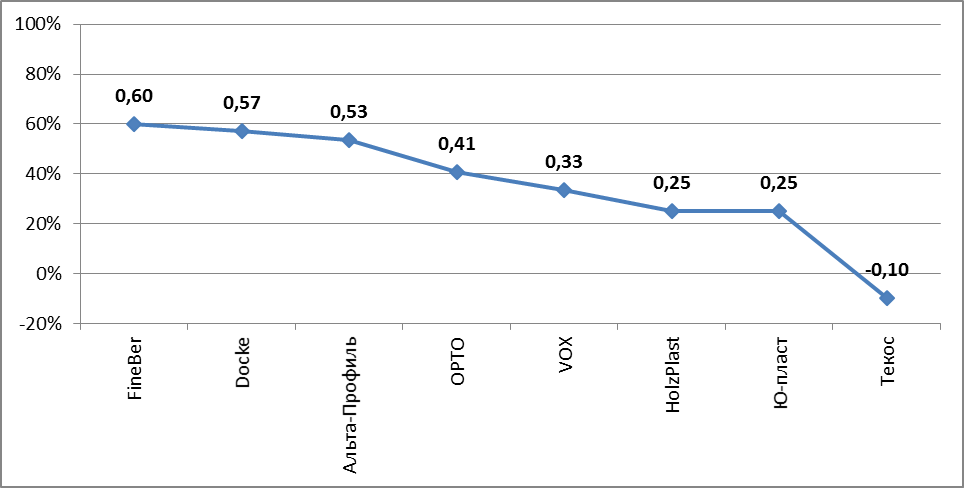 Потребительский рейтинг «удобство монтажа»В рейтинге по критерию «удобство монтажа» первое место делят бренды  Альта-Профиль и Fine Ber.Диаграмма 22. Потребительский рейтинг брендов сайдинга по удобству монтажа, %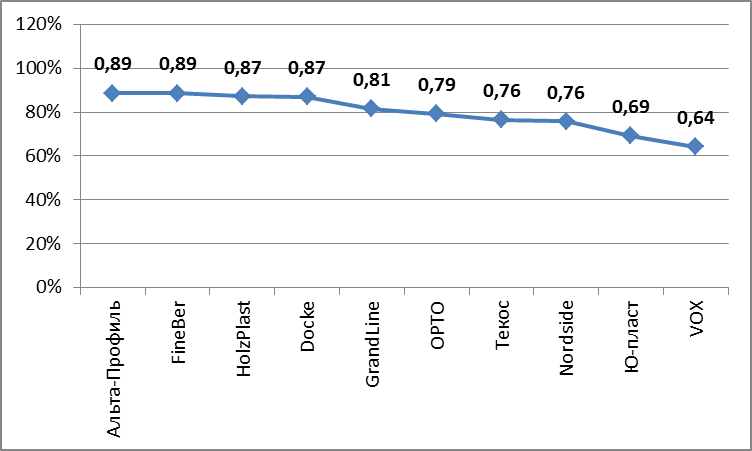 По фасадным панелям бренд Альта-Профиль - лидер по удобству монтажа. На втором месте находится бренд Docke.Диаграмма 23. Потребительский рейтинг брендов фасадных панелей по удобству монтажа, %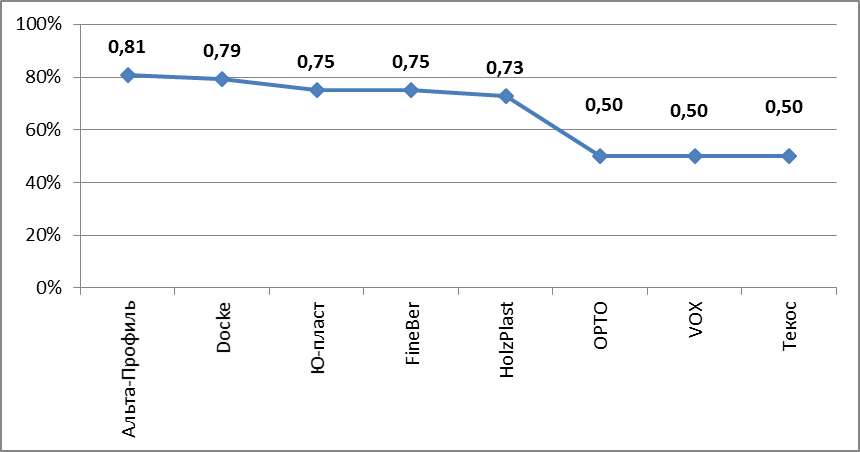 Потребительский рейтинг «устойчивость к выгоранию цвета»В рейтинге по критерию «устойчивость к выгоранию цвета» бренд Альта-Профиль занимает первое место по продукту сайдинг вместе с брендом Docke.Диаграмма 24. Потребительский рейтинг брендов сайдинга по устойчивости к выгоранию цвета, %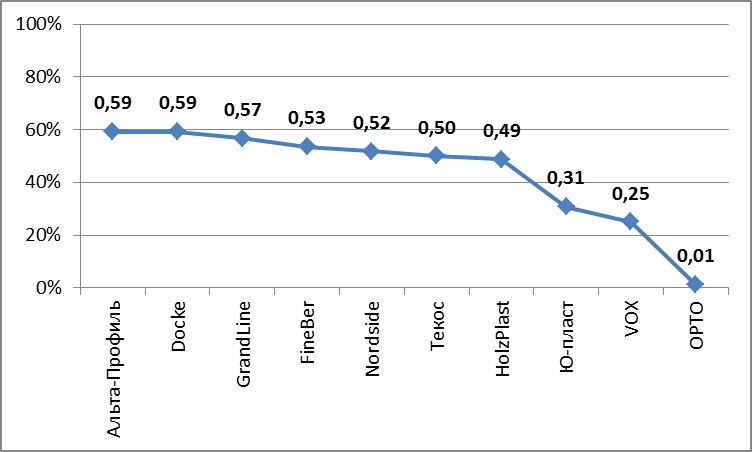 Рейтинг для фасадных панелей показывает аналогичные результаты. Диаграмма 25. Потребительский рейтинг брендов фасадных панелей по устойчивости к выгоранию цвета, %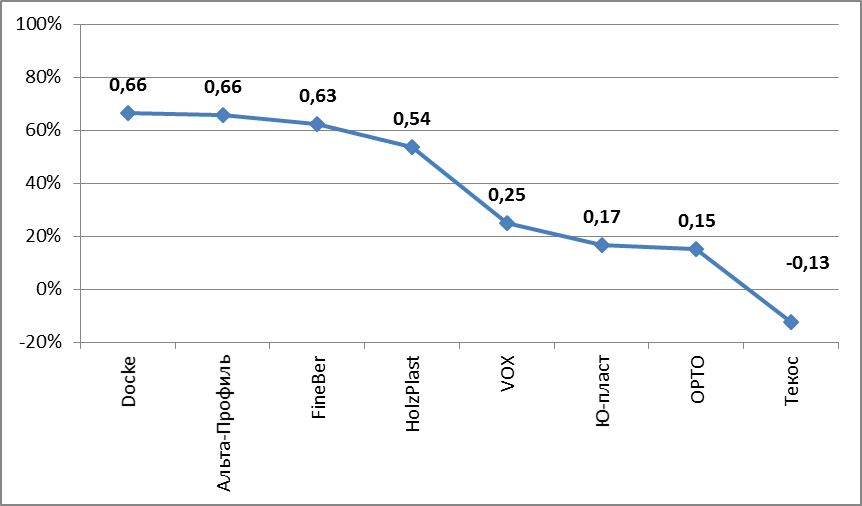 Потребительский рейтинг «экологичность»В рейтинге по критерию «экологичность» первое место по продукту сайдинг занимает бренд Альта-Профиль.Диаграмма 26. Потребительский рейтинг брендов сайдинга по экологичности, %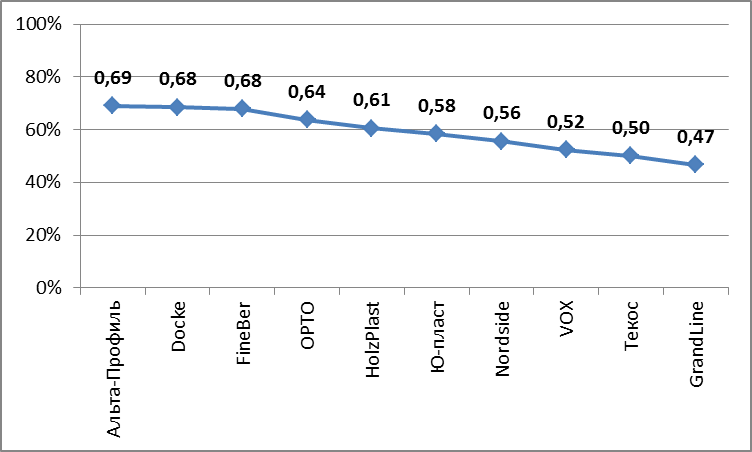 В аналогичном рейтинге по критерию «экологичность» для фасадных панелей бренд Альта-Профиль также занимает первое место.Диаграмма 27. Потребительский рейтинг брендов фасадных панелей по экологичности, %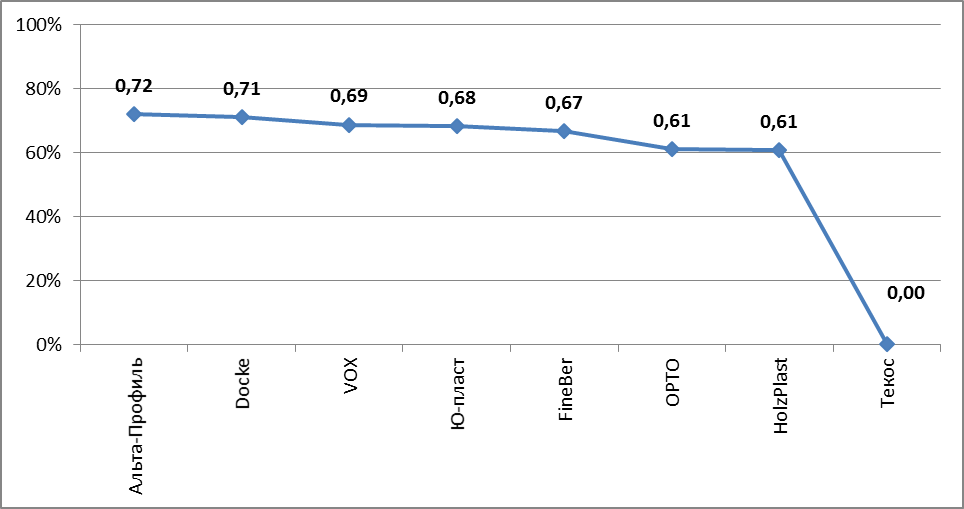 Потребительский рейтинг «гарантия»В рейтинге по критерию «гарантия» на 1 месте находятся бренды Альта-Профиль и HolzPlast по продукту сайдинг.Диаграмма . Потребительский рейтинг брендов сайдинга по наличию гарантии, %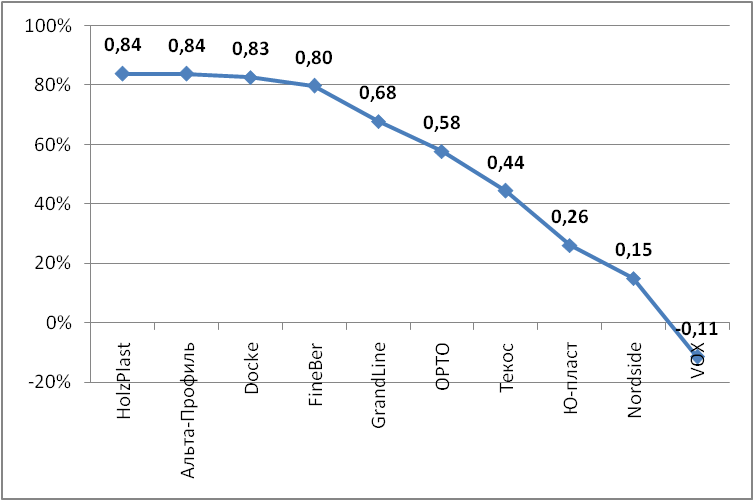 В этом же рейтинге по продукту фасадные панели лидером является бренд Альта-Профиль.Диаграмма . Потребительский рейтинг брендов фасадных панелей по наличию гарантии, %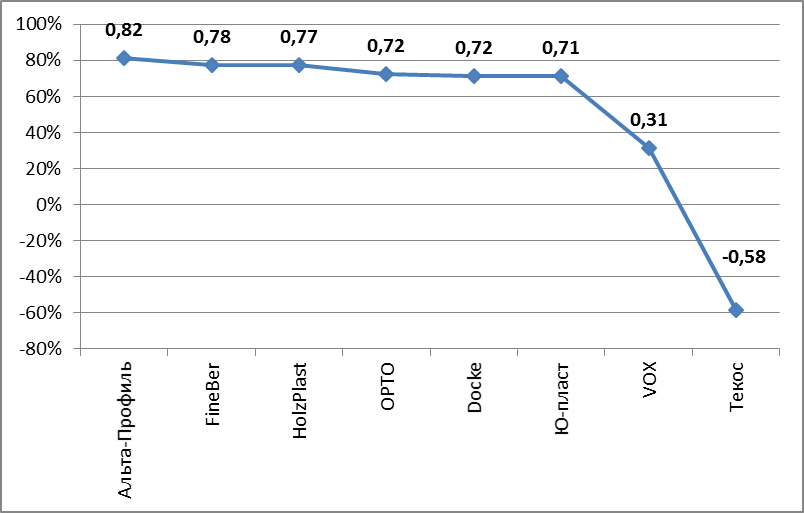 Лояльность к брендамГотовность порекомендовать брендНезависимо от вопросов с рейтингами по различным критериям, участникам исследования было предложено выбрать названия тех брендов, которые они порекомендовали бы знакомым.Следует отметить, что больше всего ответов набрал бренд Альта-Профиль. При этом практически такие же сильные позиции у бренда Docke.Диаграмма 30. Готовность порекомендовать бренд знакомым, %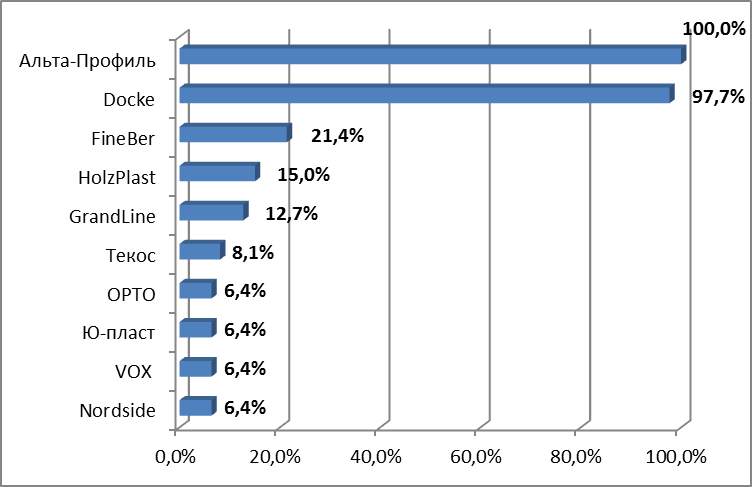 Интересно отметить, что готовность порекомендовать бренд Альта-Профиль высока во всех категориях респондентов. Диаграмма . Готовность порекомендовать бренд знакомым в зависимости от категории респондента, %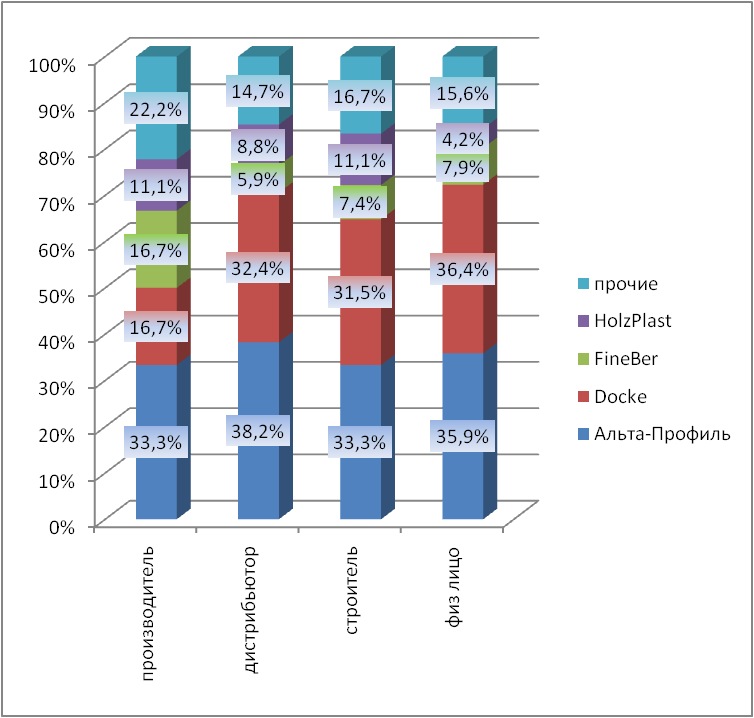 При этом производители, дилеры и строители в большей, чем физ. лица, степени готовы порекомендовать продукцию Альта-Профиль.Если говорить о бренде Docke, то его в меньшей степени готовы рекомендовать производители, и примерно в равных степенях его готовы рекомендовать знакомым все остальные участники исследования.Резюме исследованияРезультаты исследования позволяют сделать следующие утверждения:В числе лидеров по высоким оценкам различных критериев находятся следующие компании:Альта-Профиль (6 первых мест по продукту сайдинг и 5 первых мест по продукту фасадные панели)Docke (2 первых места по продукту сайдинг и 1 первое место по продукту фасадные панели)FineBer (1 первое место по продукту сайдинг и 1 первое место по продукту фасадные панели)HolzPlast (1 первое место по продукту сайдинг).Следует отметить, что в ряде рейтингов несколько брендов делят между собой первые места.В целом лидером по числу высших оценок является бренд Альта-Профиль.Таблица . Рейтинги компаний по оцениваемым критериям по продукту сайдингТаблица . Рейтинги компаний по оцениваемым критериям по продукту фасадные панелиПеречислим позиции, в которых лидирует указанный бренд:Количество членов семьиРаботающие взрослыеНеработающие взрослыеСтудентыДошкольникиДошкольники113,5%8,5%15,7%16,6%16,6%269,1%0,9%1,3%2,2%2,7%313,5%0,0%0,0%0,9%0,0%4 и более4,0%0,0%0,4%0,0%0,0%отсутствуют0,0%90,6%82,5%80,3%80,7%Итого100,0%100,0%100,0%100,0%100,0%Компаниякачествоценаудобство монтажаустойчивость к выгоранию цветаэкологичностьналичие гарантииАльта-Профиль11,51,51,511,5Docke21,541,523FineBer461,5434HolzPlast333751,5ОРТО101061046Ю-пласт889868VOX99109810Nordside778579GrandLine6453105Текос557697Компаниякачествоценаудобство монтажаустойчивость к выгоранию цветаэкологичностьналичие гарантииАльта-Профиль1311,511Docke2221,525FineBer413,5352HolzPlast385473ОРТО748964Ю-пласт1093,58106VOX568738Текос910810910сайдингФасадные панеликачествоценаудобство обслуживанияустойчивость к выгоранию цветаэкологичностьналичие гарантии.качествоудобство монтажаустойчивость к выгоранию цветаэкологичностьналичие гарантии.